Gott ist KÖNIGGebetsblatt 	Datum:________Bitte für jedes Mal und für jede Teilnehmerin deiner Gruppe kopierenPünktlich anfangen.Bitte mitbringen: Bibel, MIP-Heft, BleistiftAnbetung - Betet Gott an, für das wer Er ist: Seine Eigenschaften, Sein Name, Sein Charakter. (Bitte erwähne keine Gebetserhörung oder Anliegen während dieser Zeit.)Eigenschaft: Gott ist KönigBibelwort(e): 2. Mose 15,18; Psalm 5,3; Sach. 9,9; Matth. 21,5; Joh. 12,15Gedanken:Schuld bekennen - In der Stille bekennen wir unsere Sünden, dem Gott der vergibt               - 1. Joh. 1,9Danksagung - Danke Gott für konkrete Gebetserhörungen, für das, was Er getan hat. 
1. Thess. 5,18 (Bitte keine Gebetsanliegen während dieser Zeit.)Fürbitte - Bilde Gruppen mit zwei bis vier Teilnehmerinnen. Fürbitte für unsere KinderFreut euch… und klatscht in die Hände, alle Völker! Lobt Gott mit lauten Jubelrufen! Denn der Herr ist der Höchste, ein grosser König über die ganze Welt.      	Nach  Psalm 47,2-4(…Namen von Kindern und Lehrern einsetzen)Kind 1:Kind 2:Kind 3:Besondere Anliegen:Kind 1:Kind 2:Kind 3:Fürbitte für Lehrer Freut euch… und klatscht in die Hände, alle Völker! Lobt Gott mit lauten Jubelrufen! Denn der Herr ist der Höchste, ein grosser König über die ganze Welt.       	Nach Psalm 47,2-4(…Namen von Kindern und Lehrern einsetzen)Besondere Anliegen:Fürbitte für Anliegen der Schule:Fürbitte für MIP: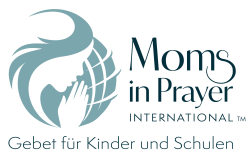 Denke daran: Gebetsanliegen der Gruppe bleiben in der Gruppe!  